Rhotax – erfolgreich steuern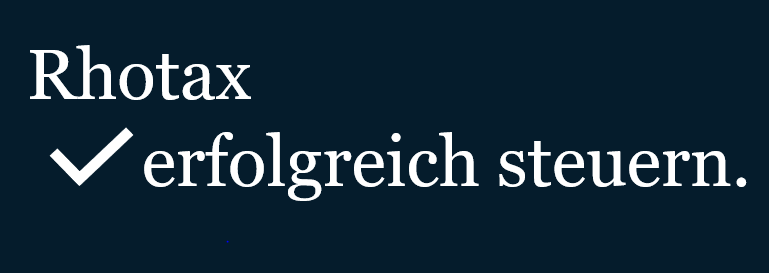 069 8700 45 18001590 6781272kontakt@rhotax.dewww.rhotax.deFür die Beratungsleistung zum Kauf oder Gründung einer Kapitalgesellschaft benötigen wir die folgenden Angaben von Ihnen. Bitte senden Sie die ausgefüllte Checkliste vollständig und unterschrieben per E-Mail an kontakt@rhotax.de zurück. Für Fragen stehen wir Ihnen selbstverständlich jederzeit zur Verfügung, gerne auch im Rahmen einer persönlichen Beratung. Wir bedanken uns schon im Voraus für Ihr Vertrauen und freuen uns auf die weitere Zusammenarbeit.Welche Firmierung und Anschrift wird die GmbH/UG zukünftig haben?Welche Firmierung und Anschrift wird die GmbH/UG zukünftig haben?Welche Firmierung und Anschrift wird die GmbH/UG zukünftig haben?Welche Firmierung und Anschrift wird die GmbH/UG zukünftig haben?Welche Firmierung und Anschrift wird die GmbH/UG zukünftig haben?Welche Firmierung und Anschrift wird die GmbH/UG zukünftig haben?Welche Firmierung und Anschrift wird die GmbH/UG zukünftig haben?Welche Firmierung und Anschrift wird die GmbH/UG zukünftig haben?Welche Firmierung und Anschrift wird die GmbH/UG zukünftig haben?Rechtsform  GmbH                         UG                sonstige:        GmbH                         UG                sonstige:        GmbH                         UG                sonstige:        GmbH                         UG                sonstige:        GmbH                         UG                sonstige:        GmbH                         UG                sonstige:        GmbH                         UG                sonstige:        GmbH                         UG                sonstige:      Firma:
(Name der Gesellschaft)Sitz: (politische Gemeinde)Geschäftsanschrift: (Straße, Hausnummer, PLZ Ort)Gegenstand des Unternehmens: Stammkapital (in €):
(bei GmbH mind. € 25.000,00)Stammkapital (in €):
(bei GmbH mind. € 25.000,00)davon einzuzahlen: (bei GmbH mind. € 12.500,00; bei UG sofort)Sonstiges / Anmerkungen: Gesellschafter                                                                    Bitte Ausweiskopie zusendenGesellschafter                                                                    Bitte Ausweiskopie zusendenGesellschafter                                                                    Bitte Ausweiskopie zusendenGesellschafter                                                                    Bitte Ausweiskopie zusendenGesellschafter                                                                    Bitte Ausweiskopie zusendenGesellschafter                                                                    Bitte Ausweiskopie zusendenGesellschafter                                                                    Bitte Ausweiskopie zusendenGesellschafter                                                                    Bitte Ausweiskopie zusendenGesellschafter                                                                    Bitte Ausweiskopie zusendenName bzw. Firma* *(bei einer Gesellschaft bitte Daten des handelnden Vertreters eintragen und die Anlage zur Identifizierung nach dem GWG beachten)VornameGgf. GeburtsnameGeburtsdatum bzw. Amtsgericht und HR-Nr.Straße, Hausnummer PLZ, Ort Telefon E-MailStaatsangehörigkeit Familienstand ledig verheiratet                 ledig verheiratet                 ledig verheiratet                 ledig verheiratet                 ledig verheiratet                 ledig verheiratet                 ledig verheiratet                 ledig verheiratet                Güterstand
(falls verheiratet) ohneEhevertrag verheiratet  ohneEhevertrag verheiratet  ohneEhevertrag verheiratet Angabe des Güterstands
     Angabe des Güterstands
     Angabe des Güterstands
     Angabe des Güterstands
     Datum der Eheschließung
     
Datum der Eheschließung
     
Datum der Eheschließung
     
Gewöhnl. Aufenthalt bei Eheschließung
      Gewöhnl. Aufenthalt bei Eheschließung
      Gewöhnl. Aufenthalt bei Eheschließung
      Gewöhnl. Aufenthalt bei Eheschließung
      Höhe der Beteiligungin EUR                                 in %  
                                             Höhe der Beteiligungin EUR                                 in %  
                                             Höhe der Beteiligungin EUR                                 in %  
                                             Höhe der Beteiligungin EUR                                 in %  
                                             Höhe der Beteiligungin EUR                                 in %  
                                             Höhe der Beteiligungin EUR                                 in %  
                                             Höhe der Beteiligungin EUR                                 in %  
                                             Höhe der Beteiligungin EUR                                 in %  
                                             Höhe der Beteiligungin EUR                                 in %  
                                             Ggf. SacheinlageGgf. SacheinlageGgf. SacheinlageGgf. SacheinlageGgf. SacheinlageGgf. SacheinlageGgf. SacheinlageGgf. SacheinlageGgf. SacheinlageGeschäftsführer/in                                                                Bitte Ausweiskopie zusendenGeschäftsführer/in                                                                Bitte Ausweiskopie zusendenGeschäftsführer/in                                                                Bitte Ausweiskopie zusendenGeschäftsführer/in                                                                Bitte Ausweiskopie zusendenGeschäftsführer/in                                                                Bitte Ausweiskopie zusendenGeschäftsführer/in                                                                Bitte Ausweiskopie zusendenGeschäftsführer/in                                                                Bitte Ausweiskopie zusendenGeschäftsführer/in                                                                Bitte Ausweiskopie zusendenGeschäftsführer/in                                                                Bitte Ausweiskopie zusendenName Name Name Name Vornamen Vornamen Vornamen Vornamen ggf. Geburtsname ggf. Geburtsname ggf. Geburtsname ggf. Geburtsname Geburtsdatum Geburtsdatum Geburtsdatum Geburtsdatum Staatsangehörigkeit Staatsangehörigkeit Staatsangehörigkeit Staatsangehörigkeit Straße, Hausnummer Straße, Hausnummer Straße, Hausnummer Straße, Hausnummer PLZ, Ort PLZ, Ort PLZ, Ort PLZ, Ort Telefon Telefon Telefon Telefon E-MailE-MailE-MailE-MailVertretungsbefugnisVertretungsbefugnisVertretungsbefugnisVertretungsbefugnis stets einzeln nur gemeinschaftl. mit weiterem Geschäftsführer / Prokuristen stets einzeln nur gemeinschaftl. mit weiterem Geschäftsführer / Prokuristen stets einzeln nur gemeinschaftl. mit weiterem Geschäftsführer / Prokuristen stets einzeln nur gemeinschaftl. mit weiterem Geschäftsführer / Prokuristen stets einzeln nur gemeinschaftl. mit weiterem Geschäftsführer / ProkuristenMehrfachvertretung / Verbot des In-sich-Geschäfts (§ 181 BGB)Mehrfachvertretung / Verbot des In-sich-Geschäfts (§ 181 BGB)Mehrfachvertretung / Verbot des In-sich-Geschäfts (§ 181 BGB)Mehrfachvertretung / Verbot des In-sich-Geschäfts (§ 181 BGB) keine Befreiung vollständig befreit befreit nur Mehrfachvertretung keine Befreiung vollständig befreit befreit nur Mehrfachvertretung keine Befreiung vollständig befreit befreit nur Mehrfachvertretung keine Befreiung vollständig befreit befreit nur Mehrfachvertretung keine Befreiung vollständig befreit befreit nur MehrfachvertretungWelches Notariat soll die Beurkundung vornehmen? (wird von uns ausgefüllt)Welches Notariat soll die Beurkundung vornehmen? (wird von uns ausgefüllt)Welches Notariat soll die Beurkundung vornehmen? (wird von uns ausgefüllt)Welches Notariat soll die Beurkundung vornehmen? (wird von uns ausgefüllt)Welches Notariat soll die Beurkundung vornehmen? (wird von uns ausgefüllt)Welches Notariat soll die Beurkundung vornehmen? (wird von uns ausgefüllt)Welches Notariat soll die Beurkundung vornehmen? (wird von uns ausgefüllt)Welches Notariat soll die Beurkundung vornehmen? (wird von uns ausgefüllt)Welches Notariat soll die Beurkundung vornehmen? (wird von uns ausgefüllt)Name, Vorname: Name, Vorname: Name, Vorname: Kanzlei:Kanzlei:Kanzlei:Straße, Hausnummer:Straße, Hausnummer:Straße, Hausnummer:PLZ, Ort:PLZ, Ort:PLZ, Ort:Telefon:E-Mail: 	Telefon:E-Mail: 	Telefon:E-Mail: 	Beurkundungstermin:      
Beurkundungstermin:      
Beurkundungstermin:      
Beurkundungstermin:      
Beurkundungstermin:      
Beurkundungstermin:      
Beurkundungstermin:      
Beurkundungstermin:      
Beurkundungstermin:      
Datenschutz/rechtliche Hinweise/Pakete/AGBDatenschutz/rechtliche Hinweise/Pakete/AGBDatenschutz/rechtliche Hinweise/Pakete/AGBDatenschutz/rechtliche Hinweise/Pakete/AGBDatenschutz/rechtliche Hinweise/Pakete/AGBDatenschutz/rechtliche Hinweise/Pakete/AGBDatenschutz/rechtliche Hinweise/Pakete/AGBDatenschutz/rechtliche Hinweise/Pakete/AGBDatenschutz/rechtliche Hinweise/Pakete/AGB
Mit der Weitergabe der Daten an das Notariat und das Kreditinstitut, dass das Geschäftskonto der GmbH führt sind wir einverstanden. Die Datenschutzbestimmungen können Sie unter: https://www.rhotax.de/datenschutz nachlesen.  Die rechtlichen Hinweise können Sie unter: https://www.rhotax.de/rechtiche-hinweise nachlesen.
Die Leistungsbeschreibung: https://www.rhotax.de/paketeDie Allgemeinen Geschäftsbedingungen können Sie unter: https://www.rhotax.de/agb nachlesen.
Mit der Weitergabe der Daten an das Notariat und das Kreditinstitut, dass das Geschäftskonto der GmbH führt sind wir einverstanden. Die Datenschutzbestimmungen können Sie unter: https://www.rhotax.de/datenschutz nachlesen.  Die rechtlichen Hinweise können Sie unter: https://www.rhotax.de/rechtiche-hinweise nachlesen.
Die Leistungsbeschreibung: https://www.rhotax.de/paketeDie Allgemeinen Geschäftsbedingungen können Sie unter: https://www.rhotax.de/agb nachlesen.
Mit der Weitergabe der Daten an das Notariat und das Kreditinstitut, dass das Geschäftskonto der GmbH führt sind wir einverstanden. Die Datenschutzbestimmungen können Sie unter: https://www.rhotax.de/datenschutz nachlesen.  Die rechtlichen Hinweise können Sie unter: https://www.rhotax.de/rechtiche-hinweise nachlesen.
Die Leistungsbeschreibung: https://www.rhotax.de/paketeDie Allgemeinen Geschäftsbedingungen können Sie unter: https://www.rhotax.de/agb nachlesen.
Mit der Weitergabe der Daten an das Notariat und das Kreditinstitut, dass das Geschäftskonto der GmbH führt sind wir einverstanden. Die Datenschutzbestimmungen können Sie unter: https://www.rhotax.de/datenschutz nachlesen.  Die rechtlichen Hinweise können Sie unter: https://www.rhotax.de/rechtiche-hinweise nachlesen.
Die Leistungsbeschreibung: https://www.rhotax.de/paketeDie Allgemeinen Geschäftsbedingungen können Sie unter: https://www.rhotax.de/agb nachlesen.
Mit der Weitergabe der Daten an das Notariat und das Kreditinstitut, dass das Geschäftskonto der GmbH führt sind wir einverstanden. Die Datenschutzbestimmungen können Sie unter: https://www.rhotax.de/datenschutz nachlesen.  Die rechtlichen Hinweise können Sie unter: https://www.rhotax.de/rechtiche-hinweise nachlesen.
Die Leistungsbeschreibung: https://www.rhotax.de/paketeDie Allgemeinen Geschäftsbedingungen können Sie unter: https://www.rhotax.de/agb nachlesen.
Mit der Weitergabe der Daten an das Notariat und das Kreditinstitut, dass das Geschäftskonto der GmbH führt sind wir einverstanden. Die Datenschutzbestimmungen können Sie unter: https://www.rhotax.de/datenschutz nachlesen.  Die rechtlichen Hinweise können Sie unter: https://www.rhotax.de/rechtiche-hinweise nachlesen.
Die Leistungsbeschreibung: https://www.rhotax.de/paketeDie Allgemeinen Geschäftsbedingungen können Sie unter: https://www.rhotax.de/agb nachlesen.
Mit der Weitergabe der Daten an das Notariat und das Kreditinstitut, dass das Geschäftskonto der GmbH führt sind wir einverstanden. Die Datenschutzbestimmungen können Sie unter: https://www.rhotax.de/datenschutz nachlesen.  Die rechtlichen Hinweise können Sie unter: https://www.rhotax.de/rechtiche-hinweise nachlesen.
Die Leistungsbeschreibung: https://www.rhotax.de/paketeDie Allgemeinen Geschäftsbedingungen können Sie unter: https://www.rhotax.de/agb nachlesen.
Mit der Weitergabe der Daten an das Notariat und das Kreditinstitut, dass das Geschäftskonto der GmbH führt sind wir einverstanden. Die Datenschutzbestimmungen können Sie unter: https://www.rhotax.de/datenschutz nachlesen.  Die rechtlichen Hinweise können Sie unter: https://www.rhotax.de/rechtiche-hinweise nachlesen.
Die Leistungsbeschreibung: https://www.rhotax.de/paketeDie Allgemeinen Geschäftsbedingungen können Sie unter: https://www.rhotax.de/agb nachlesen.
Mit der Weitergabe der Daten an das Notariat und das Kreditinstitut, dass das Geschäftskonto der GmbH führt sind wir einverstanden. Die Datenschutzbestimmungen können Sie unter: https://www.rhotax.de/datenschutz nachlesen.  Die rechtlichen Hinweise können Sie unter: https://www.rhotax.de/rechtiche-hinweise nachlesen.
Die Leistungsbeschreibung: https://www.rhotax.de/paketeDie Allgemeinen Geschäftsbedingungen können Sie unter: https://www.rhotax.de/agb nachlesen.Erfahrungsgemäß können zu Ihrer Wahl folgende Produkte zusätzlich hilfreich sein.Erfahrungsgemäß können zu Ihrer Wahl folgende Produkte zusätzlich hilfreich sein.Erfahrungsgemäß können zu Ihrer Wahl folgende Produkte zusätzlich hilfreich sein.Erfahrungsgemäß können zu Ihrer Wahl folgende Produkte zusätzlich hilfreich sein.Erfahrungsgemäß können zu Ihrer Wahl folgende Produkte zusätzlich hilfreich sein.Erfahrungsgemäß können zu Ihrer Wahl folgende Produkte zusätzlich hilfreich sein.Erfahrungsgemäß können zu Ihrer Wahl folgende Produkte zusätzlich hilfreich sein.Erfahrungsgemäß können zu Ihrer Wahl folgende Produkte zusätzlich hilfreich sein.Erfahrungsgemäß können zu Ihrer Wahl folgende Produkte zusätzlich hilfreich sein.Angebote für Gründer (unverbindlich)Angebote für Gründer (unverbindlich)Angebote für Gründer (unverbindlich)Angebote für Gründer (unverbindlich)Angebote für Gründer (unverbindlich)Angebote für Gründer (unverbindlich)Angebote für Gründer (unverbindlich)Angebote für Gründer (unverbindlich)Angebote für Gründer (unverbindlich)OptionenOptionenAuswahlAuswahlAuswahl€€Sie sparen bis zuSie sparen bis zuLaufende Buchhaltung*Laufende Buchhaltung*  hinzufügen  hinzufügen  hinzufügen59 € pro Monat für bis zu 40 Buchungen für die ersten drei Monate.59 € pro Monat für bis zu 40 Buchungen für die ersten drei Monate.Sie sparen 800 €Sie sparen 800 €Eigene Webseite vonProfisEigene Webseite vonProfis  hinzufügen  hinzufügen  hinzufügen450 € einmalig450 € einmaligSie sparen 1.000 €Sie sparen 1.000 €RechnungsprogrammSchreiben Sie ihre Rechnungen innerhalb 1 Minute, sicher, schnell und RevisionssicherRechnungsprogrammSchreiben Sie ihre Rechnungen innerhalb 1 Minute, sicher, schnell und Revisionssicher  hinzufügen  hinzufügen  hinzufügen9,99 € / Monat9,99 € / MonatSie sparen 450 €Sie sparen 450 €Finanzierung / KfW vonProfisFinanzierungen für Gründer bis zu 500.000 € Finanzierung / KfW vonProfisFinanzierungen für Gründer bis zu 500.000 €   hinzufügen  hinzufügen  hinzufügennur auf Anfragenur auf AnfrageSie sparen 4.000 €Sie sparen 4.000 €Express Service2-3 Woche früher gegenüber dem klassischen WegExpress Service2-3 Woche früher gegenüber dem klassischen Weg  hinzufügen  hinzufügen  hinzufügen0 €0 €Sie sparen 150 €Sie sparen 150 €Identitäts- undÄhnlichkeitsrecherche im Register des Deutschen Patent- und Markenamt (DPMA), Vorabanfrage IHK Identitäts- undÄhnlichkeitsrecherche im Register des Deutschen Patent- und Markenamt (DPMA), Vorabanfrage IHK   hinzufügen  hinzufügen  hinzufügen39,99 €39,99 €Sie sparen 200 €Sie sparen 200 €GeschäftsadresseGeschäftsadresse  hinzufügen  hinzufügen  hinzufügen89 € / Monat89 € / MonatSie sparen 100 €Sie sparen 100 €#FreeLawyer#FreeLawyer  hinzufügen  hinzufügen  hinzufügennur auf Anfragenur auf AnfrageSie sparen 250 €Sie sparen 250 €MarkenanmeldungDE-Basic:Markenanmeldung, Klassifizierung, Prüfung Eintragungsfähigkeit.
MarkenanmeldungDE-Basic:Markenanmeldung, Klassifizierung, Prüfung Eintragungsfähigkeit.
  hinzufügen  hinzufügen  hinzufügen239,00 €239,00 €Sie sparen 400 €Sie sparen 400 €ForderungsmanagementForderungsmanagement  hinzufügen  hinzufügen  hinzufügen9,99 € / Monat9,99 € / MonatSie sparen 120 €Sie sparen 120 €Versicherungen fürSelbstständige und FirmenVersicherungen fürSelbstständige und Firmen  hinzufügen  hinzufügen  hinzufügennur auf Anfragenur auf AnfrageSie sparen 300 €Sie sparen 300 €Rechtsschutz fürPrivatpersonenRechtsschutz fürPrivatpersonen  hinzufügen  hinzufügen  hinzufügennur auf Anfragenur auf AnfrageSie sparen 50 €Sie sparen 50 €UnfallversicherungUnfallversicherung  hinzufügen  hinzufügen  hinzufügennur auf Anfragenur auf AnfrageSie sparen 80 €Sie sparen 80 €HaftpflichtversicherungHaftpflichtversicherung  hinzufügen  hinzufügen  hinzufügennur auf Anfragenur auf AnfrageSie sparen 80 €Sie sparen 80 €ARAG Recht & Heim Unser Versicherungspaket mit Rechtsschutz, Haftpflicht-, Hausratversicherung und optional auch Wohngebäude-Schutz.ARAG Recht & Heim Unser Versicherungspaket mit Rechtsschutz, Haftpflicht-, Hausratversicherung und optional auch Wohngebäude-Schutz.  hinzufügen  hinzufügen  hinzufügennur auf Anfragenur auf AnfrageSie sparen 100 €Sie sparen 100 €